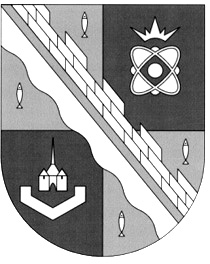                            администрация МУНИЦИПАЛЬНОГО ОБРАЗОВАНИЯ                                             СОСНОВОБОРСКИЙ ГОРОДСКОЙ ОКРУГ  ЛЕНИНГРАДСКОЙ ОБЛАСТИ                             постановление                                                        от 05/04/2024 № 801Об утверждении плана-графика разработки проекта бюджета Сосновоборского городского округа на 2025 год и плановый период 2026 и 2027 годовВ соответствии с Федеральным законом от 06.10.2003 № 131-ФЗ «Об общих принципах организации местного самоуправления в Российской Федерации», Положением о бюджетном процессе в Сосновоборском городском округе, утвержденным решением совета депутатов от 20.11.2007 № 143 (с изменениями), постановлением администрации Сосновоборского городского округа от 29.04.2019 № 957 «О порядке и сроках составления проекта бюджета Сосновоборского городского округа на очередной финансовый год и плановый период», администрация Сосновоборского городского округа                                    п о с т а н о в л я е т:1. Главным распорядителям и получателям бюджетных средств приступить к разработке проекта бюджета Сосновоборского городского округа на 2025-2027 годы.2. Утвердить План-график разработки проекта бюджета Сосновоборского городского округа на 2025-2027 годы (Приложение).3. Комитету финансов Сосновоборского городского округа организовать работу по разработке проекта бюджета Сосновоборского городского округа на 2025-2027 годы.4. Общему отделу администрации обнародовать настоящее постановление на электронном сайте городской газеты «Маяк».5. Отделу по связям с общественностью (пресс-центр) комитета по общественной безопасности и информации разместить настоящее постановление на официальном сайте Сосновоборского городского округа.6. Настоящее постановление вступает в силу со дня официального обнародования.7. Контроль за исполнением настоящего постановления оставляю за собой.  Глава Сосновоборского городского округа                                                             М.В. ВоронковУтвержден                                                                                                   постановлением администрации                                                                                        Сосновоборского городского округаот 05/04/2024 № 801              (Приложение) ПЛАН-ГРАФИКразработки проекта бюджета Сосновоборского городского округа на 2025-2027 годы№ п/пНаименование мероприятия, документа, показателяИсполнительСрокисполненияПолучатель информации12345Представление информации об оценке эффективности  муниципальных  программ  за 2024 годОтдел экономического развитияВ сроки, определенные комиссией по бюджетным проектировкамКомиссия по бюджетным проектировкамПредоставление данных индексации  тарифов на жилищные и коммунальные услуги для учреждений бюджетной сферы Сосновоборского городского округа на 2025-2027 годы  и рекомендуемых индексов – дефляторовОтдел экономического развитияпо мере поступления данных от Правительства Ленинградской области(май)Комитет финансов Сосновоборского городского округаСогласование коэффициентов индексации  расходов, необходимых для заполнения   фрагментов   реестров расходных обязательств  бюджетополучателей
и составления бюджетов  субъектов бюджетного планирования
на 2025-2027 годы         Комитет финансов Сосновоборского городского округапо мере поступления данных от комитета финансов Ленинградской области (июнь)Главные распорядители,    получатели бюджетных средствФрагменты реестров расходных обязательств, подлежащих исполнению за счет средств местного и областного бюджетов, на 2025-2027 годыГлавные распорядители бюджетных средствпо запросу комитета финансов (в зависимости от установленного срока представления отчета в комитет финансов Ленинградской области)Комитет финансов Сосновоборского городского округаФормирование в «АЦК-Планирование» планового реестра расходных обязательств на 2025-2027 годыГлавные распорядители бюджетных средствпо запросу комитета финансов (в зависимости от установленного срока представления отчета в комитет финансов Ленинградской области)Комитет финансов Сосновоборского городского округаПлановый реестр расходных обязательств, подлежащих исполнению за счет средств местного и областного бюджетов, на 2025-2027 годыКомитет финансов Сосновоборского городского округапо запросу комитета финансов Ленинградской областиКомитет финансов Ленинградской областиМетодические рекомендации по формированию предельных объемов бюджетных ассигнований из бюджета Сосновоборского городского округа на 2025-2027 годы. Комитет финансов Сосновоборского городского округадо 21 июняКомитеты и отраслевые отделы администрации, получатели бюджетных средств  (казенные учреждения)Определение основных подходов к формированию бюджетной политики на 2025-2027 годы в части: - процента дефицита местного бюджета от собственных доходов на 2025-2027 годы;- размера расчетной величины для расчета окладов работников муниципальных бюджетных и казенных учреждений;-размера индексации месячного денежного содержания муниципальных служащих;-индексации прочих расходов;-бюджетных инвестиций;-дорожного фондаКомитет финансов Сосновоборского городского округапо согласованию с комиссией по бюджетным проектировкамкомиссия по бюджетным проектировкамНаправление общих (предельных) объемов бюджетных ассигнований на исполнение расходных обязательств в 2025 году и размеры индексации расходов на 2026 и 2027 годыКомитет финансов Сосновоборского городского округадо 21 июняГлавные распорядители бюджетных средств, комитеты и отраслевые отделы администрацииРазработка (уточнение) методик определения нормативных затрат на оказание муниципальных услуг и нормативных затрат на содержание имущества муниципальными учреждениямиКомитеты и отраслевые (функциональные) подразделения администрации (при необходимости)до 21 июняКомитет финансов Сосновоборского городского округаОбоснования бюджетных ассигнований в соответствии с методикой планирования бюджетных ассигнований, утвержденной распоряжением комитета финансов от 15.07.2016 № 21-р «Об утверждении порядка и методики планирования бюджетных ассигнований бюджета Сосновоборского городского округа Ленинградской области» (с изменениями), с пояснительными записками на 2025 и 2026 годы и распределение бюджетных ассигнований на 2027 год по разделам, подразделам, целевым статьям и видам расходов Комитеты и отраслевые (функциональные) органы администрации, получатели бюджетных средств  (казенные учреждения)до 28 июняГлавные распорядители бюджетных средствОбоснования бюджетных ассигнований в соответствии с методикой планирования бюджетных ассигнований, утвержденной распоряжением комитета финансов от 15.07.2016 № 21-р «Об утверждении порядка и методики планирования бюджетных ассигнований бюджета Сосновоборского городского округа Ленинградской области» (с изменениями), с пояснительными записками Главные распорядители бюджетных средствдо 10 июляКомитет финансов Сосновоборского городского округаФормирование в АЦК-Планирование бюджетных заявок главных распорядителей бюджетных средств, главных администраторов доходов на 2025-2027 годыГлавные администраторы доходов бюджета, главные распорядители бюджетных средствдо 26 июляКомитет финансов Сосновоборского городского округа14.1. Представление перечня субсидий юридическим лицам (за исключением субсидий муниципальным бюджетным и автономным учреждениям), индивидуальным предпринимателям, физическим лицам-производителям товаров, работ, услуг, планируемых представлению в 2025-2027 годах14.2. Проекты порядков предоставления субсидий из бюджета Сосновоборского городского округа в 2025-2027 годах.14.3. Проекты нормативных актов об утверждении нормативных затрат на оказание муниципальных услуг и нормативных затрат на содержание имущества муниципальными учреждениями и муниципальных заданий по бюджетным и автономным учреждениям на 2025-2027  годыКомитеты и отраслевые отделы администрациидо 10 июляКомитет финансов Сосновоборского городского округаПредложения по внесению изменений в нормативные правовые акты совета депутатов о предоставлении льгот по уплате налоговых и неналоговых платежей в бюджет Сосновоборского городского округа Главные администраторы доходов бюджетадо 5 июляКомитет финансов Сосновоборского городского округаПрогноз доходов бюджета Сосновоборского городского округа от перечисления части прибыли муниципальных предприятий на 2025-2027  годы. Пояснительная записка с обоснованием и расчётамиКУМИ Сосновоборского городского округадо 5 июляКомитет финансов Сосновоборского городского округаПрогноз доходов бюджета Сосновоборского городского округа от использования имущества, находящегося в муниципальной собственности, на 2025-2027  годы. Пояснительная записка с обоснованием и расчётами КУМИ Сосновоборского городского округадо 5 июляКомитет финансов Сосновоборского городского округаПрогнозный план (программа) приватизации (продажи) муниципального имущества Сосновоборского городского округа на 2025-2027  годы  КУМИ Сосновоборского городского округадо 5 июляКомитет финансов Сосновоборского городского округаУтверждение нормативного правового акта об установлении ставки арендной платы за помещения на 2025-2027  годы            КУМИ Сосновоборского городского округадо 5 июляКомитет финансов Сосновоборского городского округа20.1 Прогноз доходов  бюджета Сосновоборского городского округа на 2025-2027  годы  20.2. Реестр источников доходов бюджета по закрепленным за главным администратором доходов бюджета источникам доходов на основании перечня источников доходов бюджетов бюджетной системыГлавные администраторы доходов бюджетадо 5 июляКомитет финансов Сосновоборского городского округаРасчеты по видам доходных источников бюджета и источникам финансирования дефицита бюджета Сосновоборского городского округа на 2025-2027  годыПояснительная записка с обоснованием и расчётамиГлавные администраторы доходов бюджета, главные администраторы источников финансирования дефицита  бюджетадо 5 июляКомитет финансов Сосновоборского городского округаОценка поступления доходов в текущем финансовом году Пояснительная записка с обоснованием и расчётамиГлавные администраторы доходов бюджетадо 5 июляКомитет финансов Сосновоборского городского округаПроекты муниципальных программ, планируемых  к финансированию в 2025-2027  годахОтраслевые (функциональные) органы администрациидо 1 июляОтдел экономического развитияПеречень проектов  муниципальных  программ на 2025-2027  годы Отдел экономического развитиядо 26 июляКомитет финансов Сосновоборского городского округа25.1.Основные показатели прогноза социально-экономического развития Сосновоборского городского округа на 2025-2027  годы (с пояснительной запиской)25.2.Прогноз социально-экономического развития городского округа на долгосрочный период (шесть и более лет)Отдел экономического развитияпо п.25.1 до 26 июляпо п.25.2 до 6 сентябряКомитет финансов Сосновоборского городского округа26Предварительные итоги за истекший период текущего финансового года и ожидаемые итоги социально-экономического развития Сосновоборского городского округа за текущий 2024 год Отдел экономического развитиядо 26 июляКомитет финансов Сосновоборского городского округа27Анализ сводных бюджетных заявок главных распорядителей бюджетных средств, главных администраторов доходов на 2025-2027  годы, составление свода (в том числе, в АЦК- планирование)Комитет финансов Сосновоборского городского округадо 31 июляКомиссия по бюджетным проектировкам28Данные об изменении общих объемов бюджетных ассигнований на 2025 и 2026 год, общие объемы бюджетных ассигнований на 2027 год в разрезе главных распорядителей бюджетных средств по действующим и принимаемым обязательствам  Комитет финансов Сосновоборского городского округадо 5 августаКомиссия по бюджетным проектировкам29Проект перечня муниципальных  программ, финансируемых из местного бюджетаКомитет финансов Сосновоборского городского округадо 5 августаКомиссия по бюджетным проектировкам30Итоги ожидаемого исполнения адресной инвестиционной программы за счет средств бюджета Сосновоборского городского округа в текущем финансовом году    Комитет поуправлению жилищно – коммунальным хозяйствомдо 26 июляКомитет финансов Сосновоборского городского округа31Проект реестра объектов капитального строительства, объектов недвижимого имущества, строительство (реконструкция, в том числе с элементами реставрации, техническое перевооружение) или приобретение которых планируется осуществлять за счет средств бюджета Сосновоборского городского округа на 2025-2027  годыКомитет поуправлению жилищно – коммунальным хозяйствомдо 26 июляКомитет финансов Сосновоборского городского округа32Прогноз основных характеристик бюджета Сосновоборского городского округа на 2025-2027  годы (по доходам и расходам)Комитет финансов Сосновоборского городского округадо 5 августаКомиссия по бюджетным проектировкам33Основные направления бюджетной  политики и налоговой политики на 2025-2027  годы   Комитет финансов Сосновоборского городского округав сроки, согласованные с комиссией по бюджетным проектировкамКомиссия по бюджетным проектировкам34Расчетные показатели к проекту бюджета Сосновоборского городского округа на 2025-2027  годы в разрезе бюджетополучателей                        Комитет финансов Сосновоборского городского округадо 5 августаКомиссия по бюджетным проектировкам35Заседания комиссии по бюджетным проектировкам («ручейки» с отраслевыми (функциональными) подразделениями администрации).принятие решения:-по объему доходов бюджета на 2025-2027  годы;-по объему бюджетных ассигнований главных распорядителей бюджетных средств на 2025-2027 годы в целом;-по заявкам главных распорядителей бюджетных средств, выходящим за пределы объема бюджетных ассигнований, рекомендованных методическим письмом комитета финансов с учетом применения индексов-дефляторовКомиссия по бюджетным проектировкамс 1 августа по 13 сентября36Предоставление информации о субвенциях, субсидиях и межбюджетных трансфертах по Сосновоборскому городскому округу планируемых на 2025-2027 годыКомитет финансов Сосновоборского городского округапосле получения информации от комитета финансов Ленинградской областиКомиссия по бюджетным проектировкам37Утверждение  муниципальных  программ и планов реализации муниципальных программГлавные распорядителидо 30 сентябряОтдел экономического развития38Реестр утвержденных муниципальных  программ Отдел экономического развитиядо 7 октябряКомитет финансов Сосновоборского городского округа39Представление  проектов нормативно-правовых актов администрации Сосновоборского городского округа, определяющих порядок представления перечня субсидий юридическим лицам (за исключением субсидий муниципальным бюджетным и автономным учреждениям), индивидуальным предпринимателям, физическим лицам-производителям товаров, работ, услуг  Комитеты и отраслевые отделы администрациидо 10 октябряКомитет финансов Сосновоборского городского округа40Рассмотрение и согласование материалов и документов, необходимых для составления проекта бюджета Сосновоборского городского округа на 2025-2027 годы  Комиссия по бюджетным проектировкамдо 13 октябряКомитет   финансов Сосновоборского городского округа41Переформирование бюджетных заявок, сводных заявок с учетом работы согласительной комиссии по бюджету (в том числе в ПК «АЦК-Планирование»)Главныеадминистраторы доходов бюджета, главные распорядителине позднее20 октября(по мере поступления решений от комиссии по бюджетным проектировкам)Комитет финансов Сосновоборского городского округа4243.1.Завершение работы над проектом бюджета Сосновоборского городского округа на 2025-2027  годы и передача его на рассмотрение, согласование и одобрение главе администрации с одновременным предоставлением документов и материалов в соответствии с Положением о бюджетном процессе.43.2. Подготовка постановления администрации Сосновоборского городского округа «О проекте решения совета депутатов «О бюджете Сосновоборского городского округа на 2025 год и плановый период 2026 и 2027 годов»»Комитет финансов Сосновоборского городского округане позднее7 ноябряГлава администрации43Внесение  проекта  бюджета Сосновоборского городского округа на 2025-2027  годы с необходимыми документами и материалами на рассмотрение  совета депутатовАдминистрацияСосновоборского городского округане позднее10 ноябряСовет депутатов Сосновоборского городского округа44Завершение работы по формированию бюджета в АЦК - планирование Комитет финансов Сосновоборского городского округаДо конца финансового годаГлавные администраторы доходов бюджета, главные распорядители